Краткая информация о базовых предприятиях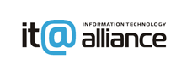  http://www.agat.by/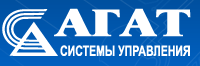 ОАО «АГАТ – системы управления» до недавнего времени было известно в Республике Беларусь и за рубежом как научно-исследовательское республиканское унитарное предприятие «НИИ средств автоматизации». Головное предприятие государственного научно-производственного объединения «АГАТ» – единственное в Республике Беларусь научно-исследовательское учреждение, занимающееся комплексными системными исследованиями вопросов управления глобальными объектами и практической реализацией таких систем управления. За более чем сорокалетний период предприятие выросло в крупнейший научно-производственный центр, известный во всем мире как один из лидеров по производству автоматизированных систем управления различного назначения. В процессе своего роста предприятие прошло все ступени развития и применения радиоэлектронных средств – от реле и ламп до современных средств микроэлектроники. При непосредственном участии специалистов НИИСА создано четыре поколения средств и систем управления, cозданы десятки моделирующих центров, оснащенных самой современной компьютерной техникой с использованием передовых информационно-коммуникационных технологий как своей, так и зарубежной разработки, имеется хорошо оснащенная испытательная база. Компания успешно работает на рынке стран ближнего и дальнего зарубежья по созданию научно-технической продукции и поставке систем, их элементов и комплексов управления. Компанией внедрен ряд наукоемких проектов в интересах экономики Республики Беларусь. К ним относятся создание автоматизированных систем управления всеми видами транспорта (воздушным движением, железнодорожным и автомобильным), объектами энергетики, газового хозяйства, картографии, лесного хозяйства, автоматизация органов госуправления страны и информатизация белорусского общества, выполненные в рамках государственной программы «Электронная Беларусь», а также десятки других направлений. Продукция ОАО «АГАТ – системы управления» сегодня – это в основном наукоемкие образцы систем и комплексов, первостепенными качественными характеристиками которых является высокая надежность, долговечность, удобство в эксплуатации, а также приемлемая стоимость.   http://www.epam.com/  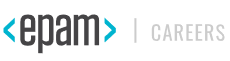 ИООО «ЭПАМ Системз» – это глобальная команда стратегов, архитекторов, дизайнеров, разработчиков и инженеров по качеству. Используя свой опыт и знания ИООО «ЭПАМ Системз», создает инновационные технологии для решения наиболее важных задач бизнеса. Беспрерывное развитие технологий определяет темпы роста всех отраслей бизнеса. Инновационные технологии разработки ПО позволяют ИООО «ЭПАМ Системз» решить даже самые сложные задачи. Вот уже более 20 лет EPAM идет в ногу со временем, оставаясь на шаг впереди. Будучи глобальной компанией, EPAM заботится не только о своих сотрудниках, но и о мире вокруг нас. Развитие образования, защита окружающей среды, социальные программы ‒ все это и многое другое входит в фокус внимания EPAM сегодня. Сделать окружающий мир лучше ‒ задача, достойная EPAM.  http://itransition.by/company 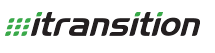 ЗАО «Итранзишэн» является одним из ведущих разработчиков программного обеспечения в Республике Беларусь. Центры разработки компании «Итранзишэн» находятся в Минске, Гродно, Могилеве, Полоцке, Бресте. Офисы компании открыты в США, Великобритании, Российской Федерации. В компании работают около 1400 квалифицированных  IT-специалистов. Команда Itransition начала совместную работу в 1998 году в составе многопрофильного холдинга BelHard. Благодаря целеустремленности, энергии и профессионализму молодой команды, компания быстро развивалась в этот период и смогла вырасти с пяти до 500 сотрудников за 1998-2005 гг. В 2005 г. ЗАО «Итранзишэн» стало одним из первых резидентов Парка высоких технологий. В 2006 году компания Itransition была преобразована в холдинг, объединяющий ряд известных на рынке брендов, в том числе A1QA и Iflexion. Успехи на внешних рынках и открытие зарубежных офисов обусловили быстрый рост и успешное развитие компании. За период с 2006 по 2014 год численность «Итранзишэн» увеличилась с 500 до 1400 сотрудников. Компания Itransition работает с клиентами более чем из 30 стран мира. Накопленные за эти годы знания и опыт позволяют Itransition успешно работать в сфере разработки ПО и предлагать своим заказчикам качественные услуги и эффективные решения, а своим сотрудникам – перспективы развития и уверенность в завтрашнем дне. http://www.4tegroup.by/ 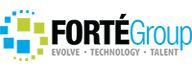 ООО «ФордэКонсалтинг» – разработчик ПО. Компания основана в 2011 году.  «ФордэКонсалтинг» является официальным партнером учреждения образования «Белорусский государственный университет информатики и радиоэлектроники», инициатором открытия на базе БГУИР Международного центра по разработке программного обеспечения для платформ Android и iOS.  В работе применяется J2EE, Java, iOS, Android, JavaScript, .Net (C#, ASP.Net) и др. Компания предоставляет аутсорсинговые услуги в сфере дизайна, разработки, тестирования, интегрирования, реализации и поддержки программного обеспечения клиентам и партнерам в США, Европе и СНГ. Основные направления деятельности:разработка программных продуктов в области электронной коммерции (e-commerce) на базе Oracle ATG Web Commerce; разработка веб- и мобильных приложений для сайтов коммерческого использования.   https://www.galaktika.by/ 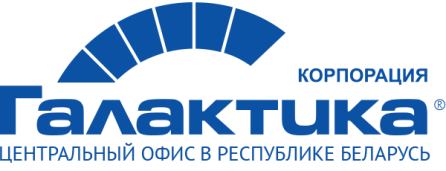 Центральный офис корпорации «Галактика» в Республике Беларусь (Унитарное предприятие «ТОП СОФТ») действует с 27 января 1993 года. Сегодня это крупнейший в Беларуси разработчик экономического программного обеспечения, пользующийся заслуженным уважением клиентов, партнеров и делового сообщества в целом. Основная задача центрального офиса корпорации «Галактика» в РБ – разработка и продвижение решений корпорации «Галактика», локализованных в соответствии с требованиями национального законодательства и адаптированных к бизнес-специфике РБ. В белорусском офисе корпорации разрабатываются ее основные программные продукты, включая интегрированную систему управления предприятием «Галактика ERP», систему поддержки принятия решений «Галактика Business Intelligence», систему управления корпоративным финансированием «Галактика Financial Management», систему построения сводной отчетности группы компаний, холдинга, многофилиальной организации «Галактика Консолидация», систему управления жизненным циклом заказов «Галактика Мониторинг заказов» и другие решения. Офис является центром компетенции корпорации в области управления производством, ремонтами, строительством, контроллинга, материально-технического обеспечения. Компания оказывает заказчикам услуги в области ИТ-консалтинга, внедрения и сопровождения решений «Галактики», обучения пользователей, модернизации сетевой, компьютерной и программной базы. За годы работы центрального офиса корпорации в РБ его специалисты накопили огромный опыт успешного решения управленческих и учетных задач предприятий практически всех отраслей экономики, форм собственности и масштабов. В числе клиентов белорусского офиса корпорации свыше 1000 крупных, средних и малых коммерческих и государственных предприятий и организаций, в том числе республиканское унитарное предприятие по транспорту нефти «Дружба», Государственный таможенный комитет Республики Беларусь, Верховный суд Республики Беларусь, РУП «Белтелеком», ОАО «Керамин», COOO «Космос ТВ», ОАО «Глубокский мясокомбинат», ЗАО «Гомельлифт», РУПП «Гранит» и др. В 2006 году центральный офис корпорации «Галактика» в Беларуси получил статус резидента Парка высоких технологий.  http://www.ita.by/Компания  «Информационно-технологический Альянс» была основана в мае 2009 года, состоит из 20 сотрудников и специализируется на разработке кастомизированного программного обеспечения, а также программных решений в ряде областей. Для разработки решений используется собственный набор инструментария, фреймворков и сервисов, большинство которых принадлежит к стеку Java. Целевые платформы: Windows, Linux, HP-UX, Solaris, Android, iOS; возможно интегрирование с серверами приложений: IBM WebSphere, Tomcat, Jetty, JBoss; прочие решения: любые серверы SQL (DB2, MS SQL, PostgeSQL, Oracle), IBM Mainframe, Oracle SOA. Языки и расширения: Java, JavaScript, AspectJ, Cobol. Фронтенд-технологии: Spring MVC, GWT Family (SmartGWT, GWT Ext, Ext GWT, Dojo), ZK / ZKoss, JSF, AjaxОсновные направления деятельности:программное обеспечение системной инфраструктуры;программное обеспечение, предназначенное для разработки и развертывания прикладных программ;системное программное обеспечение;прикладные программы;прикладное программное обеспечение;ИТ-аутсорсинг, ИТ-услуги;разработка программного обеспечения на заказ;разработка и внедрение программных решений;разработка программных продуктов.  http://iba.by/ 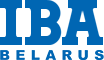 СП ЗАО «Международный деловой альянс» IBA Group – международный холдинг, один из крупнейших системных интеграторов, разработчиков, производителей и поставщиков информационных технологий (ИТ) в Центральной и Восточной Европе. Штаб-квартира IBA Group расположена в г. Праге (Чехия). IBA Group в настоящее время объединяет более 20 компаний в Беларуси, Чехии, Словакии, Германии, США, России, Казахстане, Великобритании, Украине, ЮАР и на Кипре. В составе IBA Group  10 центров разработок в Беларуси, Чехии, Казахстане, Словакии: IBA Minsk, IBA IT Park, IBA – Information Business Architectures (г. Минск), IBA Gomel, IBA Gomel Park (г. Гомель), IBA Cz (г. Прага, г. Брно, г. Острава), IBA Kz (г. Астана), IBA Slovakia (г. Братислава). В IBA Group трудятся более 2600 профессионалов, которые способны решить задачи по повышению эффективности бизнеса заказчика путем внедрения передовых информационных технологий. Компании IBA Group имеют колоссальный опыт в разработке информационных технологий для заказчиков из США, Западной Европы, Беларуси, России и других стран СНГ. Со дня основания IBA Group постоянно работает над созданием, внедрением и совершенствованием систем менеджмента с целью обеспечения стабильного качества выполняемых работ и оказываемых услуг, снижения проектных рисков и обеспечения информационной безопасности.  http://lwo.by/ 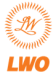 Общество с ограниченной ответственностью «Лайт Вел Организейшн» (ООО «ЛВО») создано в 2008 г. Специализируется на разработке, внедрении и сопровождении программного обеспечения для финансовых организаций и крупных корпоративных клиентов. Обладает полным комплектом программного обеспечения, необходимого современному универсальному банку. В работе применяется HTML5, PHP, Java, PL/SQL и др. В настоящее время штат насчитывает 242 сотрудника.Основные направления деятельности:разработка комплексных систем автоматизации для банковского сектора (розничного и корпоративного бизнеса, построение пруденциальной, управленческой и аналитической отчетности, управление рисками);системы дистанционного банковского обслуживания (интернет-банкинг, мобильный банкинг, TV-банкинг);разработка мобильных приложений для банков;решения для лизинговых компаний (автоматизация процессов подготовки, учета, контроля исполнения сделок);IТ-решения для государственного сектора (архив электронных документов);информационная безопасность. http://www.sam-solutions.com/ 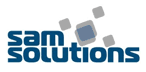 Иностранное частное унитарное научно-производственное предприятие SaM Solutions является одним из ведущих поставщиков услуг в области информационных технологий и разработки программного обеспечения под заказ. Головной офис компании расположен в Германии, офисы продаж и поддержки – в США и Нидерландах, а центры разработок – в Беларуси и Украине. С момента своего основания в 1993 году компания реализовала более 1000 проектов. Среди клиентов SaM Solutions такие мировые концерны, как Fujitsu, Siemens, SAP, общественные учреждения, такие как Европейское патентное бюро, а также предприятия средних размеров. В настоящее время в подразделениях SaM Solutions работает более 600 IT-специалистов. Для обеспечения доступа к новейшим технологиям компания участвует в партнерских программах ведущих мировых разработчиков, таких как Microsoft и Oracle. SaM Solutions также является активным участником сообщества Open Source, поддерживая различные инициативы в данной области.  Основные направления деятельности:разработка программного обеспечения под заказ;решения для электронной коммерции;разработка мобильного и встроенного ПО; формирование выделенных команд, а также ИТ-аутстаффинг;консалтинг: управление требованиями, архитектура, методологии разработки ПО;тестирование и контроль качества.  http://agat-emz.by/o-kompanii/ 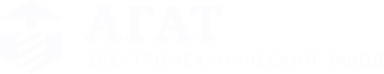 ОАО «Агат – электромеханический завод» находится в составе Государственного военно-промышленного комитета Республики Беларусь и входит в состав холдинга ОАО «АГАТ – системы управления» – управляющая компания холдинга «Геоинформационные системы управления». ОАО «Агат – электромеханический завод» специализируется на производстве специальной техники для нужд Министерства обороны Республики Беларусь. Предприятие производит мобильные автоматизированные системы управления всех звеньев армейского управления, мобильные узлы связи, радиорелейные станции и другие изделия специального назначения.  На предприятии аккредитованы и функционируют военные представительства Министерства обороны Республики Беларусь и Министерства обороны Российской Федерации. На протяжении более чем 10 лет является официальным поставщиком комплектующих на все предприятия машиностроительной отрасли Республики Беларусь, в том числе и на конвейеры таких заводов, как ОАО «МАЗ», ОАО «МТЗ», ОАО «БелАЗ», ОАО «Гомсельмаш».  Также ОАО «Агат – электромеханический завод» является поставщиком комплектующих на конвейеры автосборочных предприятий России (ОАО «КАМАЗ», ОАО «ПАЗ», ОАО «АЗ «УРАЛ»), Украины (ПАО «АвтоКрАЗ»), Венгрии («HABI Kft») и Польши («Pronar»). Уникальная специализация предприятия получила развитие в использовании новых высоких технологий, которые гарантируют качество и надежность продукции. В корпусах предприятия размещены цеха основного и вспомогательного производства: механический, слесарно-каркасный, гальвано-малярных покрытий, сборочно-монтажные, инструментальный, средств механизации и автоматизации, ремонтно-механический, электроцех, транспортный, сантехнических и вентиляционных систем, участки ремонтно-строительных работ и деревообработки, а также складские помещения.   http://vrp-cloud-solutions.16mb.com/wordpress/about/  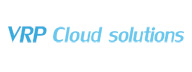 ООО «Виарпи Клауд Солюшенз» открылось в Беларуси, г. Минске, в 2012 году. Основатели объединили свои знания и более чем 30-летний суммарный опыт с единой целью – создать успешную компанию, которая специализируется в «облачной» разработке – cloud computing. В VRP Cloud Solutions собрался коллектив отличных высококвалифицированных специалистов, было реализовано более 6 проектов разной степени сложности, заключены партнерские соглашения с американскими компания, в том числе с Salesforce. Cloud computing – это не просто будущее или модные тенденции, это то, что интересно с технической точки зрения, востребовано на рынке и это настоящее.Специализация:VRP Cloud Solutions работает только с «облачными» платформами (Force.com, Heroku, Openshift, Windows Azure);квалифицированные специалисты;сотрудники проходят сертификацию Salesforce, обучению сотрудников уделяется особенное внимание;тесное общение с клиентами;специалисты владеют русским и английским языками, работают по Agile, а значит, клиент всегда в курсе, как продвигается работа и что нужно для успешного ее  завершения. http://www.vityas.com/ 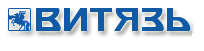 ОАО «Витязь» – крупнейшее промышленное многопрофильное предприятие Республики Беларусь – производит телевизионную, бытовую и медицинскую технику. В качестве альтернативных видов продукции в стенах предприятия производятся также пожарная техника, мебель, стройматериалы, специальное оборудование и оснастка. Предприятие является резидентом свободной экономической зоны (СЭЗ) «Витебск». ОАО «Витязь» является крупным, многопрофильным предприятием. Предприятие расположено на пяти производственных площадках, занимает площадь 515,5 тыс. кв. м. и 51,5 га земли. На предприятии создана развитая технологическая база, высокотехнологическое наукоемкое производство с собственной мощной инструментальной и механической базой, сохранился высококвалифицированный кадровый состав управленческого, инженерно-технического и производственного персонала. Основные направления деятельности:производство медицинской техники;производство изделий цифровой телевизионной и бытовой техники;производство спецтехники;металлообрабатывающее и инструментальное производство;гальваническое производство;производство изделий из пластмасс;конструкторско-технологический дизайн, центр разработки изделий и технологий;энергетическое производство;производство песчано-бетонных изделий;деревообработка. http://www.mniirm.by/ 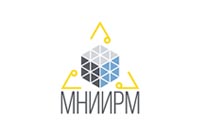 ОАО «МИНСКИЙ НИИ РАДИОМАТЕРИАЛОВ» является научно-исследовательским, технологическим предприятием. Успешно работает с 1982 года в области разработки и производства электронной компонентной базы СВЧ-техники на основе перспективных полупроводниковых материалов А3 В5 , постоянно расширяя перечень оказываемых услуг и производимой продукции. Специалистами института по основным направлениям деятельности выполнено более 210 проектных и научно-исследовательских работ для более чем 50 крупнейших организаций Республики Беларусь и Российской Федерации. Работа выполняется высококвалифицированными специалистами, имеющими многолетний опыт работы. При этом используются оригинальные методики, в частности разработанная специалистами института методика контроля и испытаний СВЧ-компонентов С-, S-, L-, X-, K-диапазонов длин волн, микромеханики и сенсорной техники. Институт обладает единственной в РБ базой для разработки и производства оптоэлектронных изделий и СВЧ-монолитных интегральных систем повышенной степени интеграции, сенсорной техники на основе микромеханики. Основные направления деятельности:разработка и производство элементной базы и функциональных узлов СВЧ-техники (твердотельные СВЧ монолитно-интегральные схемы – малошумящие усилители и усилители мощности, защитные устройства, переключатели, аттенюаторы, преобразователи частоты; СВЧ-модули и др.); разработка и производство оптоэлектронных компонентов и модулей на их основе (фотодетекторы, светоизлучающие диоды, полупроводниковые лазеры, приемные и передающие оптические модули); производство материалов для полупроводникового производства – подложки арсенида галлия стандарта «epi-ready»; разработка сенсорной техники, модулей и систем (датчики угла наклона, давления, ускорения, электронный компас и др.); разработка и изготовление медицинской техники.   http://cniitu.by/ 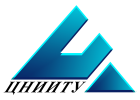 Центральный научно-исследовательский и проектно-технологический институт организации и техники управления (ЦНИИТУ) основан в Минске по решению Президиума Совета Министров СССР от 30 августа 1961 года. Основная специализация и направление научно-технической деятельности ОАО «ЦНИИТУ» – это проектирование, разработка и внедрение автоматизированных систем для органов государственного управления  промышленных предприятий, информационное обслуживание деятельности органов государственного управления. Решением Межведомственной комиссии по координации работы республиканских органов государственного управления и иных государственных организаций, подчиненных Правительству Республики Беларусь, по вопросам создания и внедрения современных интегрированных систем и технологий, ОАО «ЦНИИТУ» определено головной организацией Республики Беларусь по данному направлению работ (п. 22 протокола от 29 ноября 2011 г. №34/12пр Межведомственной комиссии). ОАО «ЦНИИТУ» располагает высококвалифицированными кадрами в проектировании и разработке автоматизированных систем управления. Численность сотрудников ОАО «ЦНИИТУ» насчитывает более 150 человек, из которых более 50 % составляют программисты, постановщики задач, конструкторы, инженеры, технологи. Основные направления деятельности:разработка проектов НИОКР, выполняемых в рамках государственных научно-технических программ;разработка автоматизированных систем управления предприятий, объединений и организаций различных отраслей народного хозяйства с созданием подсистем информационного обеспечения руководства и информационного взаимодействия с вышестоящими организациями;разработка автоматизированных систем управления технологическими процессами предприятий, в том числе систем коммерческого и технического учета энергоресурсов (электроэнергия, газ, вода и др.);разработка и производство электронных пластиковых карт различного назначения. http://www.belhard.com/ 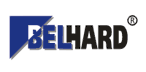 Компания является одним из представителей холдинга «БелХард Групп» и была создана как специализированная ИТ-компания с целью повышения качества разработок, увеличения скорости бизнес-процессов, разработки программного обеспечения. Основными направлениями разработки программного обеспечения ООО «БелХард Девелопмент» являются разработка мобильных приложений, создание систем для автоматизации управления предприятием, а также разработка программного обеспечения для управления финансовыми потоками. Значительным преимуществом компании является возможность использовать все производственные, материальные, финансовые и иные возможности холдинга для эффективного решения поставленных задач.Основные направления деятельности:тестирование;аутсорсинг бизнес-процессов;ИТ-аутсорсинг, ИТ-услуги;разработка встраиваемого ПО;разработка программного обеспечения на заказ;разработка и внедрение программных решений;разработка программных продуктов.    http://www.agat-system.com/ 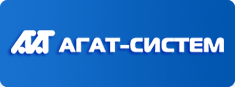 История ОАО «АГАТ-СИСТЕМ»  насчитывает более 35 лет успешной работы на рынке средств автоматизации и информационных технологий. Научно-исследовательский институт «Агат» был основан в 1979 г. Свое сегодняшнее название ОАО «АГАТ-СИСТЕМ» получило в 2009 году.  Коллектив ОАО «АГАТ-СИСТЕМ» составляет более 250 человек. Современная научно-производственная база и высококвалифицированные специалисты в области разработки и создания научно-технической продукции позволяют создавать инновационные продукты. Подтверждением высокого качества осуществляемых ОАО «АГАТ-СИСТЕМ» работ и оказываемых услуг является получение 2003 году сертификата №BY/11205.0.0.0242, удостоверяющего, что система менеджмента качества на предприятии соответствует требованиям СТБ ИСО серии 9001-2001. На сегодняшний день предприятие имеет многопрофильный научно-производственный характер. Производство высококачественной научной и технической продукции, строгое выполнение договорных обязательств, соответствие продукции требованиям потребителей – основополагающий принцип деятельности организации.Основные направления деятельности: радиосвязь;информационные технологии;безопасность;автоматизированные системы управления. http://itspartner.net/ 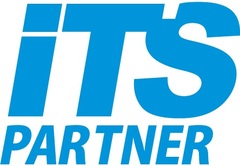 ITS Partner – компания по разработке программного обеспечения со штаб-квартирой в Беларуси (Минск) и представителями в Калифорнии. Мы специализируемся в разработке облачных решений, встроенного программного обеспечения, веб-интерфейсов, мобильных приложений, дизайне UX/UI для наших клиентов в США, Европе и Азии. Компания на рынке с 2010 года и является резидентом Парка высоких технологий. Путь ITS Partner – это профессиональный и рентабельный аутсорсинг. В компании работают более 60 человек и 70 % из них – Senior Developers со средним опытом в разработке 5 лет.  Масштабные проекты и постоянно растущее число заказчиков стимулируют к поиску новых сотрудников. ITS Partner заинтересован как в уже состоявшихся опытных специалистах, так и в талантливой молодежи. В ITS Partner можно пройти стажировку и распределиться после ВУЗа.  http://www.ibagroupit.com/ 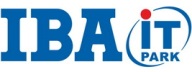 IBA IT Park – ведущий белорусский центр разработок международного холдинга IBA Group, объединяющего свыше 2600 профессионалов из более 20 предприятий в 11 странах мира с головным офисом в г. Праге (Чехия). Компания IBA IT Park (до августа 2013 г. ИП «ИТ парк») создана в 2006 г. для расширения экспортных возможностей IBA Group и представления интересов холдинга в ПВТ, резидентом которого IBA IT Park является с 2007 г. В IBA IT Park работает около 1600 специалистов, обладающих обширной экспертизой в разработке и сопровождении ПО на платформах IBM, SAP, Oracle, Microsoft, Check Point, PTC и опытом работы в международных проектах.Основные направления деятельности: программное обеспечение системной инфраструктуры;программное обеспечение, предназначенное для разработки и развертывания прикладных программ;информационная безопасность;прикладные программы;прикладное программное обеспечение;ИТ-аутсорсинг, ИТ-услуги;разработка программного обеспечения на заказ.  http://anti-virus.by 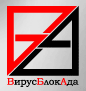 ОДО «ВирусБлокАда» является единственным в Республике Беларусь разработчиком антивирусного программного обеспечения и осуществляет свою деятельность в полном соответствии с законодательством Республики Беларусь. Главной стратегической целью ОДО «ВирусБлокАда» является разработка и сопровождение национального программного обеспечения защиты от воздействия вредоносных программ. В рамках Парка высоких технологий целью ОДО «ВирусБлокАда» является разработка, внедрение и эксплуатация программного обеспечения, предназначенного для защиты от воздействия вредоносных программ в промышленных и иных организациях республики, для замещения аналогичных импортных продуктов в Республике Беларусь, а также экспорт разработанного ОДО «ВирусБлокАда» национального программного обеспечения, предназначенного для защиты от воздействия вредоносных программ, способного конкурировать с лучшими мировыми аналогами.Основные направления деятельности: разработка и сопровождение комплекса Vba32 («ВирусБлокАда») программных средств защиты от воздействия вредоносных программ; разработка и сопровождение систем обеспечения безопасности организаций и предприятий от воздействия вредоносных программ и компьютерных вирусов.   http://www.izovac.com/ 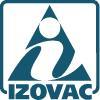 Научно-техническая фирма «ИЗОВАК» – известное имя в среде производителей вакуумного напылительного оборудования СНГ. Основы этого производства закладывались и совершенствовались сначала в одной из научных лабораторий Белорусского государственного университета информатики и радиоэлектроники (бывший РТИ), где были собраны профессиональные команды специалистов в области вакуумного оборудования и технологии тонкопленочных покрытий, физики поверхности, плазмы и ионных пучков, а в последние двадцать пять лет интенсивно разрабатывались в самой компании. Тщательная проработка проектов технологами, конструкторами, электриками и программистами, система поставок комплектующих от ведущих производителей Европы и Азии, конечный контроль службой качества позволяют компании соответствовать самым высоким требованиям заказчиков. Основные усилия сосредоточены в таких областях применения тонких пленок, как дисплейная техника, оптика, микроэлектроника, фотовольтаика,  нанотехнологии. При этом сложившаяся тесная кооперация с вузами, академическими и отраслевыми научными коллективами Беларуси и России, широкое привлечение аспирантов и талантливых молодых специалистов позволяют компании успешно выполнять сложные международные проекты. Таким образом, бизнес компании направлен на то, чтобы в максимально сжатые сроки удовлетворять потребности производителей средств отображения и обработки информации в эксклюзивных вакуумных технологиях и тонкопленочных продуктах, обеспечивающих заказчикам безусловное конкурентное преимущество. Все это позволило небольшой лаборатории вырасти в компанию – крупнейшего в СНГ экспортера вакуумной техники. Продукцию ИЗОВАК можно встретить в разных странах Европы, Азии и Северной Америки. Компания Изовак успешно реализовала проекты для мировых компаний hi-tech рынка: Apple, Sharp, Samsung, Saint-Gobain.Основные направления деятельности: инновации в области новых пленочных технологий; создание уникального вакуумного оборудования, ионных источников, техники распыления и соответствующего программного обеспечения. http://www.intetics.com/ 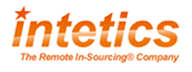 Совместное общество с ограниченной ответственностью «Интетикс Бел» (Intetics) – один из ведущих глобальных поставщиков аутсорсинговых услуг, специализируется на построении и поддержке профессиональных удаленных команд для разработки программного обеспечения, поддержки IT-систем, инжиниринга, обработки данных и операционной деятельности. На основе собственной уникальной бизнес-модели Remote In-Sourcing® Intetics успешно выступил в роли технологического партнера более чем для 200 компаний в различных странах мира, помогая клиентам максимально эффективно решать их бизнес-задачи с минимальными затратами. Процессы и система управления безопасностью компании сертифицированы по мировым стандартам ISO 9001:2008 и ISO 27001:2005. Intetics является сертифицированным партнером корпорации Microsoft и имеет статус Gold Competency Partner. Благодаря своим достижениям и росту компания была удостоена таких престижных наград, как Deloitte Technology Fast 50, Inc 500 и CRN 100, а также включена в списки Top 100 Global Emerging Service Providers и Top 100 Global Outsourcing Companies. Среди клиентов компании такие мировые лидеры, как Burda Digital, Cengage Learning (ранее Thomson Delmar Learning), Check Point, Encyclopaedia Britannica, Navteq, S&C Electric, Saba Software, Snap-on, Spreadshirt, StudiVZ, SugarCRM и Würth Group. Intetics также является субподрядчиком IKEA, Kmart, Kraft, Office Depot, T-Mobile и Vodafone.Основные направления деятельности:системное программное обеспечение;прикладное программное обеспечение;разработка программного обеспечения для использования в модели SaaS;тестирование;аутсорсинг бизнес-процессов;ИТ-аутсорсинг, ИТ-услуги;разработка встраиваемого ПО;разработка программного обеспечения на заказ;разработка и внедрение программных решений. http://www.exadel.com/ 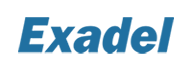 Иностранное общество с ограниченной ответственностью «Эксадел» является поставщиком бизнес-решений в сфере программного обеспечения, а также занимается созданием инструментов разработки и интернет-приложений под заказ. С момента основания компания реализовала более 500 проектов для крупнейших компаний мира: Deutsche bank, Bank of America, eBay, Sears, Abn-AMRO Bank, RBS, Sears, SAMSUNG и других.Основные направления деятельности:тестирование;аутсорсинг бизнес-процессов;ИТ-аутсорсинг, ИТ-услуги;разработка встраиваемого ПО;разработка программного обеспечения на заказ;разработка и внедрение программных решений.  http://www.niievm.by/ 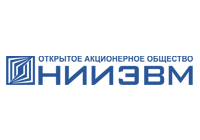 Особым направлением деятельности института является модернизация некоторых образцов вооружений и военной техники.  Разработано и внедрено более 20 моделей универсальных ЭВМ, более 25 ПЭВМ, свыше 30 моделей периферийных устройств, множество разнообразных вычислительных систем.Основные направления деятельности:разработка и мелкосерийное производство компонентов и средств вычислительной техники (в том числе суперкомпьютеров, персональных ЭВМ, серверов, ПЭВМ для жестких условий эксплуатации, защищенных, носимых);разработка и мелкосерийное производство СВЧ-техники (малошумящие высокочастотные транзисторные усилители); модернизация и ремонт вооружения и военной техники;разработка системного и прикладного программного обеспечения;разработка и внедрение средств промышленной автоматики, контроля доступа, видеонаблюдения и оплаты проезда;проведение комплекса испытаний оборудования (климатических, механических, компьютерной безопасности и т. д.).  http://www.digigrad.com/ 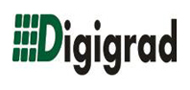 Иностранное частное предприятие «Диджиград» было создано в 2012 году. Компания занимается разработкой программного обеспечения для нового поколения платежных систем, разработкой программных решений для систем межсерверного взаимодействия и обработки больших объемов данных. В работе применяются iOS, Android, Java, JavaScript, C, Objective C, C++, CSS3, HTML5 и др.Основные направления деятельности:разработка программного обеспечения для мобильных устройств (в том числе устройств, оборудованных кард ридерами);разработка системного и прикладного программного обеспечения для POS-терминалов. http://www.itechart.com/ 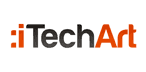 Oбщество с ограниченной ответственностью «Техартгруп» (iTechArt Group) – ведущая компания, занимающаяся разработкой программного обеспечения и консалтингом, специализирующаяся на веб- и мобильном программировании. Мы предлагаем нашим клиентам традиционную ИТ-аутсорсинговую модель вкупе с проектноориентированными услугами, что дает возможность нашим клиентам создать специализированную команду в одном из наших центров разработки в Восточной Европе и координировать ее работу.Основные направления деятельности:генерирование идей и новаторство;маркетинговое исследование товара и разработка концепций;выбор архитектурного дизайна и платформы;внедрение продукции и удовлетворение требований заказчика;инсталляция программного обеспечения в офисе заказчика;интеграция ПО компании с ПО заказчика;переход на новые версии ПО; модернизация программного обеспечения. http://www.qulix.ru/ 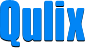 Компания «Кьюликс Системс» – это динамичная, надежная команда профессионалов, поставщик услуг по разработке программного обеспечения, тестированию ПО и консалтингу в сфере ИТ. Офисы компании расположены в Беларуси, России и Великобритании. Успешно действуя и развиваясь, начиная с 2000 года компания выросла до 263 человек – квалифицированных технических специалистов и менеджеров. Мощное сочетание тщательного анализа бизнес-процессов и многолетней технической экспертизы является ключевым фактором успешного сотрудничества по всему миру. «Кьюликс Системс» работает в таких сферах, как финансы и банковское обслуживание, телекоммуникации, страхование, здравоохранение, системы управления цепочками поставок и промышленное производство. За годы своей работы «Кьюликс Системс» накопила значительный опыт в области дизайна и разработки программного обеспечения, анализа и обеспечения качества разрабатываемых продуктов. Услуги «Кьюликс Системс» ориентированы на широкий круг заказчиков, начиная от мелкого бизнеса и заканчивая крупными корпорациями. Благодаря таким преимуществам компании, как экспертиза в бизнес-доменах, ориентация на качество, глубокое понимание технологий и опыт их использования, возможность распределенного управления проектами, клиенты получают значительную выгоду и успешное завершение проектов в запланированные сроки и без превышения бюджета.Основные направления деятельности:прикладные программы;тестирование;ИТ-аутсорсинг, ИТ-услуги;разработка встраиваемого ПО;разработка программного обеспечения на заказ;разработка и внедрение программных решений.  http://www.atomtex.com 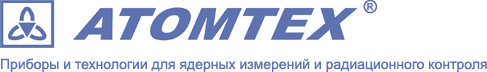 Научно-производственное унитарное предприятие «АТОМТЕХ» является ведущим научно-исследовательским и производственным центром Республики Беларусь и одним из мировых лидеров в области разработки и производства оборудования для ядерных измерений и радиационного контроля. Предприятие образовано в 1995 году как дочернее предприятие Минского научно-исследовательского приборостроительного института. Основу коллектива составляют специалисты высокой квалификации с богатым опытом работы в сфере ядерного приборостроения, приобретенным в стенах этого старейшего исследовательского центра. Научно-инженерный комплекс, производственные подразделения и содействующие службы насчитывают 190 сотрудников. Продукция компании широко востребована в таких сферах, как атомная энергетика, медицина, промышленность, мониторинг окружающей среды, обеспечение безопасности, научные исследования. Ассортимент выпускаемых изделий включает более 100 наименований продукции ядерного приборостроения, которые хорошо известны специалистам в 80 странах мира. Наличие собственной высокоточной и многофункциональной метрологической базы, внедрение инновационных идей и передовых технологий, а также ориентация на международные стандарты  позволяют создавать изделия, отвечающие современному научному и техническому уровню, практичные и надежные в использовании. Непрерывное сотрудничество с ведущими профильными национальными, зарубежными и международными организациями позволяет не останавливаться на достигнутом, постоянно двигаться вперед и совершенствоваться. www.promo-webcom.by 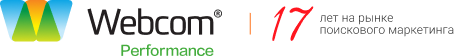 Группа компаний Webcom Media более 16 лет оказывает услуги комплексного продвижения бизнеса в Интернете и прочно занимает лидерские позиции на белорусском рынке интернет-маркетинга, является сертифицированным агентством Яндекса, Google и Таргет@Mail.ru. Миссия компании – помочь любому заказчику, желающему развиваться в Интернете, привлечь большой поток клиентов и вывести его бизнес на качественно новый уровень. Экспертиза специалистов компании позволяет уверенно решать задачи любой сложности в любой сфере бизнеса: более 2000 компаний оценили профессиональный уровень работы, высокий уровень качества работы. Webcom Media регулярно подтверждают многочисленные награды и достижения в сфере интернет-маркетинга на просторах Беларуси и России – это лидер на рынке поискового маркетинга по итогам проведения пяти белорусских рейтингов SEO-компаний. Webcom Media традиционно входит в дюжину лучших компаний в «Рейтинге Рунета». Сотрудники Webcom Media регулярно делятся экспертизой с представителями бизнеса, являются спикерами различных конференций и профильных мастер-классов, а также постоянными тренерами Академии Webcom. Кроме того, с начала 2016 года на базе Академии Webcom начал работу новый образовательный проект в области интернет-маркетинга – Программа цифрового образования Google. Основное направление проекта – однодневные сертификационные и практические тренинги по продуктам Google. Компания Webcom Media является организатором самой масштабной в Беларуси конференции по интернет-маркетингу – «Неделя Байнета». Каждую осень Webcom Media проводит День открытых дверей, где делится ценными знаниями в сфере интернет-маркетинга, бережно собираемыми с 2000 года.Основные направления деятельности:поисковое продвижение сайта; контекстная реклама и реклама в социальных сетях. http://www.issoft.by/ 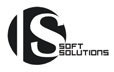 Основной сферой деятельности иностранного частного производственного унитарного предприятия «ИСсофт Солюшенз» является разработка, реализация и сервис программного обеспечения на базе новых информационных технологий. Решения компании применяются в таких областях, как здравоохранение, средства массовой информации, промышленное производство, разработка ПО. Клиентами компании являются более 40 компаний из США и Западной Европы. В их число входят: 3M SPSL, JohnDeere, Chrysler Group, XATA, Starkey Laboratories, Inc., Gearworks, Inc., Time Management Corporation, ASI DataMyte, Chrysler Group, Achieve Healthcare Technologies и др.Основные направления деятельности:тестирование;разработка встраиваемого ПО;разработка программного обеспечения на заказ;разработка и внедрение программных решений https://euroec.by/ 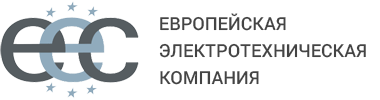 Частное проектное унитарное предприятие «Европейская электротехническая компания» создано в 2007 году и за короткое время сумело завоевать доверие и уважение своих клиентов. Коллектив квалифицированных специалистов компании с большим опытом разработки и эксплуатации оборудования предлагает наилучшее инженерное решение, качественно и в срок выполнит работы по реализации комплексных проектов, таких как разработка документации на механическую, электрическую и электронную части производственного оборудования, разработка управляющих программ верхнего и нижнего уровня, включая системы визуализации, выполнение монтажных и пусконаладочных работ у заказчика, обеспечение инженерного сопровождения после введения систем в эксплуатацию, выполнение гарантийных обязательств перед заказчиком. Основные направления деятельности:разработка и реализация «под ключ» проектов в области автоматизации производственных процессов; поставка оборудования заказчику для проведения модернизации и восстановления производственного оборудования.  http://www.st.by 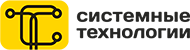 Компания «Системные технологии» – крупнейший поставщик комплексных IT-решений для банковской, финансовой и промышленной сфер. ООО «Системные технологии» специализируется  на разработке собственных программных продуктов для автоматизации деятельности банков и предприятий. Продуктами компании пользуются 33 банка и ведущие промышленные предприятия в странах СНГ. Летом 2014 года произошла реструктуризация, в результате которой компании «Системные технологии», «Белсофт-Борлас групп» и «РОНД», ранее консолидированные в рамках холдинга «СТ Группа», вошли в состав компании «Системные технологии». Присоединение компаний стало основой для формирования единого центра разработки программного обеспечения для финансовой, банковской и промышленной сфер. Компания «Системные технологии» создает все необходимые условия для сотрудников: уютный офис, современное оборудование и программные средства, возможность профессионального и карьерного роста, расширенный социальный пакет. В активе компании – сотни внедренных систем. Это надежные и современные решения, которые развиваются в соответствии с тенденциями рынка.   http://misoft.by/ 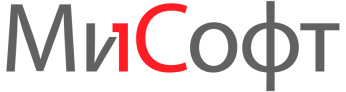 ЗАО «МиСофт НВП» – официальный партнер фирмы «1С» в Республике Беларусь. Компания уже более 20 лет специализируется на поставке, установке, внедрении и сопровождении автоматизированных систем на основе платформы «1С:Предприятие». На белорусском рынке компания «МиСофт» – первая компания, которая начала способствовать распространению продуктов «1С» и сейчас является бесспорным лидером по их продажам. Разработки компании «МиСофт» признаны фирмой «1С» как продукты, совместимые с системой программ «1С:Предприятие». Компания «МиСофт» является центром сертификации пользователей «1С:Профессионал» и «1С:Специалист». Компания «МиСофт» обладает статусами и сертификатами, подтверждающими высокую компетенцию в области внедрения и сопровождения программных продуктов «1С», а также обучения пользователей работе с ними.   www.soversys.by/ 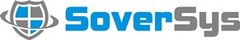 ООО «Совершенные системы» обладает лицензией МВД на проектирование, монтаж, наладку и техническое обслуживание средств и систем охраны, лицензией МЧС на проектирование, монтаж, наладку и техническое обслуживание пожарной сигнализации, аттестатами Министерства архитектуры и строительства на право разработки проектов внутренних и наружных сетей и систем связи, радиофикации и телевидения, выполнения функций генподрядчика, устройство слаботочных сетей и систем. ООО «Совершенные системы» является официальным дистрибьютером в Республике Беларусь торговых марок систем безопасности СФИНКС, TRASSIR, ACTIVECAM, ACTi.Основные направления деятельности:проектирование, монтаж, наладка и техническое обслуживание средств и систем охраны;проектирование, монтаж, наладка и техническое обслуживание пожарной сигнализации;проектирование, продажа, монтаж, наладка и техническое обслуживание систем видеонаблюдения и контроля доступа;системная интеграция для предприятий и поставки сетевого и серверного оборудования (IBM, CISCO, APC);разработка программных продуктов и информационных ресурсов предприятий.  http://planar.by/ru/ 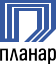 История ОАО «Планар» ведет свой отсчет с ноября 1962 года, когда в г. Минске в структуре Министерства электронной промышленности СССР было создано Конструкторское бюро точного электронного машиностроения (КБТЭМ) с главным направлением деятельности – разработка и организация производства оборудования для фотолитографических процессов и сборочных операций при производстве ИС и других изделий микроэлектроники. Первые шаги в деятельности конструкторского бюро были направлены на формирование высококвалифицированного коллектива и развитие инфраструктуры, обеспечивающей реализацию жизненного цикла создания сложнейшей продукции, начиная от научных исследований, разработки конструкторской документации, изготовления опытных образцов и заканчивая их серийным освоением, поставкой и сервисным обслуживанием продукции у покупателя. Уже в первые годы деятельности было разработано и поставлено на предприятия электронной промышленности оборудование для производства фотошаблонов и проведения операций совмещения и экспонирования на полупроводниковых пластинах, оборудование для сборки ИС и гибридных схем, использующих термокомпрессионные, ультразвуковые, электроимпульсные методы присоединения проволочных выводов. В последние годы специалистами ОАО «Планар» созданы новые модели оборудования для оснащения субмикронных производственных изделий микроэлектроники: многоканальные лазерные генераторы изображения ЭМ-5189, ЭМ-5189-1, ЭМ-5289, ЭМ-5396; установки автоматического контроля фотошаблонов ЭМ-6029Б, ЭМ-6329, ЭМ-6729; оборудование для лазерного устранения дефектов ЭМ-5001Б, ЭМ-5131; широкоформатный степпер ЭМ-5434М;  установки зондового контроля ЭМ-6520, ЭМ-6190А, ЭМ-6290; оборудование для механического утонения пластин ЭМ-2060, ЭМ-2070, ЭМ-2080; оборудование резки пластин на кристаллы ЭМ-2085В, ЭМ-2115, ЭМ-225М; установки монтажа кристаллов ЭМ-4485, ЭМ-4585; установка монтажа кристаллов методом FlipChip: ЭМ-4336; оборудование присоединения выводов: ЭМ-4370, ЭМ-4320(-1,2,3,4), ЭМ-4320У, ЭМ-4020ПМ, ЭМ-4340А1; посты микроконтроля: МК-1, МК-3, МК-АМ. В настоящее время в ОАО «Планар» ведутся масштабные разработки по созданию оборудования для производства изделий микросистемотехники, светоизлучающих диодов, оборудования для исследований методами фотоакустической и атомной силовой микроскопии, оборудования для манипулирования объектами нанометрового диапазона. Гамма микроскопов, комплекты логистического оборудования, изделия медицинской техники дополнят научно-технический потенциал ОАО «Планар».  http://integral.by 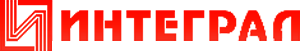 Открытое акционерное общество «ИНТЕГРАЛ» – управляющая компания холдинга «ИНТЕГРАЛ» имеет 50-летний опыт в области разработки и производства интегральных микросхем (ИМС), дискретных полупроводниковых приборов, средств отображения информации, изделий электронной и медицинской техники. Всего выпускается более 2200 типов ИМС, 800 типов дискретных полупроводниковых приборов, 200 типов ЖКИ и 80 наименований изделий электронной техники для медицины и контроля здоровья, банковской сферы, торговли, сельского хозяйства и др. «ИНТЕГРАЛ» разрабатывает и изготавливает новейшие микроэлектронные компоненты для отечественных и зарубежных производителей бытовой и промышленной электроники, а также специальной аппаратуры, работающей в экстремальных условиях. Компоненты успешно применяются в  космической электронике, изделиях специального и двойного назначения, бытовой технике, изделиях связи и телекоммуникаций, в промышленной автоматике, электроприводах, источниках питания, пускорегулирующих устройствах, аппаратуре управления светодиодами, электронных средствах идентификации и доступа, платежных системах, автоэлектронике, системах управления устройствами в зерноуборочных комбайнах и навесных агрегатах сельхозтехники и др. «ИНТЕГРАЛ» – это комплекс предприятий и конструкторских бюро, обеспечивающих полный цикл создания изделий  от этапа проектирования до серийного производства. Цели и принципы  предприятия – быть надежным партнером для своих потребителей и образцовым поставщиком высококачественной продукции. МИНСКАЯ 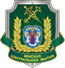 ЦЕНТРАЛЬНАЯ ТАМОЖНЯ   http://www.mct.customs.gov.by Минская центральная таможня была образована 10 марта 1992 года на базе Минского регионального отделения автоматизированной системы управления (АСУ) Главного научно-исследовательского вычислительного центра Таможенного комитета СССР. Первоначально МЦТ выполнялись задачи ведения таможенной статистики, автоматизации деятельности службы, централизованного материально-технического снабжения, технического оснащения. Первоначально в зоне деятельности таможни функционировал пункт таможенного оформления «Центральная таможня – 1», где производилось оформление товаров и транспортных средств, ввозимых в адрес дипломатических представительств иностранных государств в столице. Международными организациями был неоднократно отмечен высокий уровень культуры и квалификации сотрудников. Одно из ведущих мест Минской центральной таможни в системе таможенных органов Республики Беларусь вполне оправдано. Сегодня Минской центральной таможней эффективно обеспечивается работоспособность информационных систем, оперативно принимаются меры по разрешению внештатных ситуаций. Современные аппаратные и программные средства позволяют на должном уровне решать текущие задачи и имеют ресурс для дальнейшего развития. Благодаря им любую информацию о внешнеэкономической деятельности субъекта – что и когда им ввозилось, стоимость товаров и их количество – возможно получить в течение суток, что говорит о круглосуточном автоматическом обмене информацией с таможенными органами Евразийского экономического союза.Основные направления деятельности:внедрение в работу таможенных органов страны новейших информационных технологий, проведение анализа результатов таможенных операций;обеспечение информационной безопасности;ведение таможенной статистики; централизованное материально-техническое обеспечение и техническое оснащение белорусских таможен.    http://expert-soft.by/ 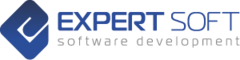 Expert Soft является Oracle Silver Partner, предлагая разработку и доставку решений Oracle Commerce, Sales and Marketing Cloud.Основные направления деятельности:Oracle Commerce;Sales and Marketing Cloud;локальные решения для электронной коммерции.  htt ps://softarex.com/ 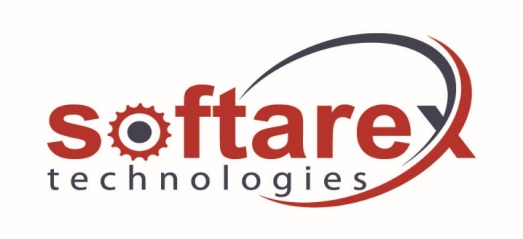 ООО "Софтарекс Технолоджиес" — растущая, динамично развивающаяся компания, являющаяся центром разработки программного обеспечения компании Softarex Technologies Inc., США. C февраля 2017 года ООО "Софтарекс Технолоджиес" является резидентом Парка высоких технологий.Softarex Technologies Inc. работает на рынке создания ПО с 2000 года. Головной офис находится в Александрии, штат Вирджиния, США, европейский офис - в Берлине, а центры разработки – в Минске и Харькове. Авторитетное издание Software Magazine в 2016 году включило Softarex Technologies Inc. в список Software 500 — ТОП 500 крупнейших мировых провайдеров услуг в сфере информационных технологий и разработки программного обеспечения. В ООО «Софтарекс Технолоджиес» ведется разработка ПО для Медицинского центра UCLA (University of California Los Angeles), для компании ReadyTech Corp., являющейся лидером в сфере предоставления платформ для дистанционного образования, разрабатываются системы видеомониторинга для управления производственными процессами в одной из крупнейших сетей ресторанов США, различное программное обеспечение для финансового сектора в США. Разработка ведется с использованием современных технологий, компания имеет значительный опыт в разработке систем компьютерного зрения, систем анализа данных и прогнозирования, в том числе с использованием, нейронных сетей, когнитивных сервисов, предоставляемых компаниями Amazon и IBM, а также собственных алгоритмов. 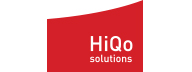 https://www.hiqo-solutions.com/ Совместное общество с ограниченной ответственностью "ХайКво Солюшенс"Компания "ХайКво Солюшенс" осуществляет полный цикл разработки программного обеспечения для интерактивного маркетинга, сферы профессиональных услуг, сельского хозяйства, мобильных устройств, банков, финансовых организаций, Business Intelligence и др. Отличительной чертой компании является способность выполнять наукоемкие и специализированные проекты.В своей деятельности "ХайКво Солюшенс" использует гибкие методологии разработки программного обеспечения; внедрены прозрачные для заказчика внутренние процессы с использованием современных технических инструментов. С момента основания в 2007 году было успешно выполнено более 300 проектов.В настоящее время в компании работает более 100 сотрудников. В работе применяется обширный набор технологий, включая .NET, Java, PHP, C/C++, iOS, Android, Windows Phone, HTML5 и др.Направления деятельности:Программное обеспечение системной инфраструктурыПрограммное обеспечение, предназначенное для разработки и развертывания прикладных программПрикладные программыПрикладное программное обеспечение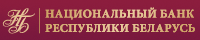 https://www.nbrb.by Национальный банк Республики Беларусь (далее – Национальный банк) является центральным банком и государственным органом Республики Беларусь, действует исключительно в интересах Республики Беларусь.Национальный банк осуществляет свою деятельность в соответствии с Конституцией Республики Беларусь, Банковским кодексом Республики Беларусь, законами Республики Беларусь, нормативными правовыми актами Президента Республики Беларусь, Уставом Национального банка Республики Беларусь и независим в своей деятельности.Основными целями деятельности Национального банка являются:Поддержание ценовой стабильностиОбеспечение стабильности банковской системы Республики БеларусьОбеспечение эффективного, надежного и безопасного функционирования платежной системыФункции Национального банка:разрабатывает Основные направления денежно-кредитной политики Республики Беларусь и совместно с Правительством Республики Беларусь обеспечивает проведение единой денежно-кредитной политики Республики Беларусь в порядке, установленном настоящим Кодексом и иными законодательными актами Республики Беларусь;осуществляет операции, необходимые для выполнения основных целей деятельности Национального банка;является для банков кредитором последней инстанции, осуществляя их рефинансирование;осуществляет эмиссию денег;осуществляет эмиссию (выдачу) ценных бумаг Национального банка, определяет порядок эмиссии, обращения и погашения ценных бумаг Национального банка по согласованию с республиканским органом государственного управления, осуществляющим государственное регулирование рынка ценных бумаг;формирует золотой запас и фонд драгоценных камней Государственного фонда драгоценных металлов и драгоценных камней Республики Беларусь и осуществляет оперативное управление ими в пределах своей компетенции;создает золотовалютные резервы по согласованию с Президентом Республики Беларусь и управляет ими в пределах своей компетенции;осуществляет валютное регулирование и валютный контроль в соответствии с законодательством Республики Беларусь;устанавливает порядок выдачи разрешений и представления уведомлений, необходимых для целей валютного регулирования, выдает разрешения, необходимые для целей валютного регулирования;регулирует кредитные отношения;регулирует и организует денежное обращение;выполняет функции финансового агента Правительства Республики Беларусь и местных исполнительных и распорядительных органов по вопросам исполнения республиканского и местных бюджетов;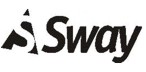 http://averson.by/ Общество с ограниченной ответственностью "СВЭЙ"ООО "СВЭЙ" – это специализированное предприятие по внедрению и сопровождению программных продуктов собственного производства на платформе "1С" версий 7.7 и 8. Компания работает на рынке автоматизации в области управленческого, бухгалтерского и складского учета с 2006 г. В штате предприятия около 40 человек. Наши программисты и специалисты по внедрению аттестованы фирмой 1С (более 50 сертификатов по продуктам 7.7 и 8.x), имеют бухгалтерское или экономическое образование, опыт работы в бухгалтерии, знание основ финансово-хозяйственной деятельности. ООО "СВЭЙ" предлагает полный комплекс услуг по внедрению и сопровождению программных продуктов. В компании имеется сервисный центр, специалисты которого готовы выполнить работы по доработкам программных продуктов, учесть замечания и пожелания пользователей. Работает "горячая линия", позвонив на которую, пользователи могут получить оперативную консультацию по вопросам работы с программным обеспечением. Наши сотрудники проводят обучение специалистов заказчика, готовят документацию и руководство пользователя по внедряемым продуктам, осуществляют послепродажное сопровождение.Направления деятельности:Прикладные программыПрикладное программное обеспечениеИТ-аутсорсинг, ИТ-услуги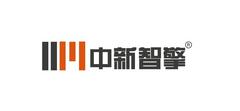 http://www.iim.ltd/ Международная технологическая компания Интеллектуальное оборудование ООО «Международная технологическая компания «Интеллектуальное оборудование» является частью огромной компании International Intelligent Machines в Китае, которая в свою очередь признана ведущим мировым разработчиком и производителем интеллектуальных сервисных роботов и лидером в разработке и применении беспилотных технологий. На сегодняшний день созданы заграничные центры исследований и разработок в Китае, США, Сингапуре. Компания имеет ряд ведущих мировых патентов на технологии.В феврале 2018 года ООО «Международная технологическая компания «Интеллектуальное оборудование» было зарегистрировано в Китайско-Белорусском Индустриальном парке «Великий камень» в качестве резидента.Проект организации направлен на реализацию на территории парка инвестиционного проекта «Создание научно-исследовательского центра испытаний беспилотных автомобилей на новых источниках энергии». Данный центр представляет собой территорию, на которой планируется проведение исследований, испытаний, разработок. Общая площадь которого составляет более 30 тысяч квадратных метров.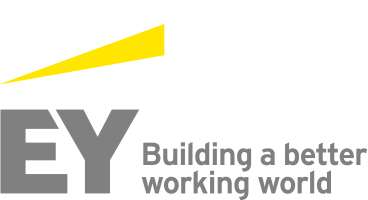 https://www.ey.com/by/ Компания EY является международным лидером в области аудита, налогообложения, консультационного сопровождения сделок и консультирования по вопросам ведения бизнеса.Коллектив компании насчитывает свыше 247 570 сотрудников, которых объединяют общие корпоративные ценности, а также приверженность качеству оказываемых услуг. Мы делаем все возможное для улучшения мира и совершенствования бизнеса в интересах наших сотрудников, клиентов и общества в целом.Третий год подряд EY занимает верхнюю строчку рейтинга аудиторских организаций, составляемого Министерством финансов Республики Беларусь. Компания EY признана лидером среди крупнейших компаний, оказывающих профессиональные услуги в Беларуси, не только по выручке, но и по восьми другим показателям, включая количество сотрудников и сертифицированных профессионалов.https://www.ita-dev.com/ Общество с ограниченной ответственностью "Информационно-технологический Альянс"Компания была основана в мае 2009 года, состоит из 20 сотрудников и специализируется на разработке кастомизированного программного обеспечения, а также программных решений в ряде областей. Для разработки решений используется собственный набор инструментария, фреймворков и сервисов, большинство которых принадлежит к стеку Java.Целевые платформы: Windows, Linux, HP-UX, Solaris, Android, iOS Возможно интегрирование с:серверами приложений: IBM WebSphere, Tomcat, Jetty, JBossпрочими решениями: любые серверы SQL (DB2, MS SQL, PostgeSQL, Oracle), IBM Mainframe, Oracle SOAЯзыки и расширения: Java, JavaScript, AspectJ, CobolТехнологии интеграции: Hibernate, Spring, JDBC, EJB, CTG (CICS Gateway)Фронтенд-технологии: Spring MVC, GWT Family (SmartGWT, GWT Ext, Ext GWT, Dojo), ZK / ZKoss, JSF, AjaxЗаказчики: Richhold Corporation LLPНаправления деятельности:Программное обеспечение системной инфраструктурыПрограммное обеспечение, предназначенное для разработки и развертывания прикладных программCистемное программное обеспечениеПрикладные программыПрикладное программное обеспечениеИТ-аутсорсинг, ИТ-услугиРазработка программного обеспечения на заказРазработка и внедрение программных решенийРазработка программных продуктовПроекты:Разработка фреймворка для создания приложений в банковской сфереРазработка фреймворка с использованием веб-технологийСоздание междисциплинарного программного решения в финансовой сфере (проект NBA)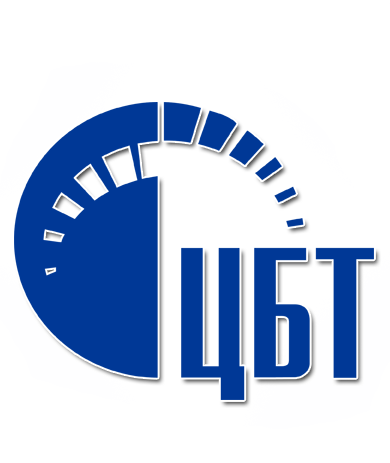 http://cbt.by/Электронная цифровая подпись является важнейшим элементом в построении и полноценном функционировании современных систем, основанных на информационно-коммуникационных технологиях, притом что такая технология включает в себя совокупность взаимосвязанных элементов, надежность каждого из которых существенно влияет на безопасность всей технологии.В соответствии с решением Комитета по информационным технологиям Национального банка Республики Беларусь (Протокол № 21 от 10.09.2007) ОАО "Центр банковских технологий" уполномочен осуществлять следующие функции обеспечения координации процессов информатизации в банковской системе Республики Беларусь:создание и развитие единого информационного пространства банковского сектора экономики Республики Беларусь с целью обеспечения интеграции информационных ресурсов и информационно-коммуникационных услуг для достижения эффективности применения информационных технологий в банковской системе;организация взаимодействия банковских информационных систем с информационными системами государственных органов управления, ведомств, организациями производственного сектора экономики;организация разработки и согласования с органами исполнительной власти и Национальным банком проектов нормативных правовых актов, связанных с реинжинирингом банковских бизнес-процессов, по вопросам информационных технологий;разработка технических нормативов, сертификация программного обеспечения и программно-технических комплексов, применяемых в банковской системе.В целях унификации, обеспечения необходимой управляемости, надежности и безопасности использования удостоверяющих и регистрационных центров, создания условий для применения эффективных современных решений в области информационных технологий была разработана и утверждена Постановлением Совета директоров Национального банка Республики Беларусь от 19.10.2006 № 281 "Концепция создания банковской инфраструктуры открытых ключей", реализация которой позволит урегулировать существующие в республике трудности, связанные с применением технологии электронной цифровой подписи, создаст условия для дальнейшего развития электронного документооборота, в том числе представленного электронным декларированием, повысит эффективность механизмов реализации принципа "одного окно".Электронная цифровая подпись (ЭЦП) - это реквизит электронного документа, предназначенный для защиты данного электронного документа от подделки. ЭЦП формируется в результате преобразования информации с использованием средств криптографической защиты информации (СКЗИ) и позволяет идентифицировать владельца сертификата ключа подписи, а также установить отсутствие искажения информации в электронном документе.Электронно-цифровая подпись используется физическими и юридическими лицами в качестве аналога собственноручной подписи для придания электронному документу юридической силы, равной юридической силе документа на бумажном носителе, подписанного собственноручной подписью правомочного лица и скрепленного печатью.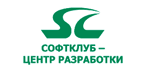 https://www.softclub.by/ ООО "СОФТКЛУБ – Центр разработки"Более 20-ти лет профессионального опыта работы компании СофтКлуб в сфере банковских и финансовых информационных технологий, высокий уровень квалификации ее сотрудников, современные решения, предлагаемые компанией, и эффективная система управления – обязательные составляющие ее успеха. Благодаря этому СофтКлуб обеспечивает себе лидирующую позицию на белорусском рынке, а за пределами страны – заслуженный авторитет и доверие со стороны заказчиков и партнеров.География деятельности компании СофтКлуб – страны СНГ, в том числе Россия, Беларусь, Украина, Казахстан, Кыргызстан, Таджикистан, Туркменистан, Грузия, а также страны ЕС, Юго-Восточной Азии, США. Офисы компании СофтКлуб расположены в Беларуси, России, Казахстане, Туркменистане и Литве.Система менеджмента качества (СМК) компании по проектированию, разработке, производству, инсталляции и сопровождению программного обеспечения сертифицирована на соответствие требованиям DIN EN ISO 9001:2008.Специалисты компании СофтКлуб – это признанные профессионалы ИТ-отрасли. Около 40 человек имеют сертификаты Oracle, более 120 специалистов обладают значительными компетенциями по базовым технологиям Oracle – Oracle Database, Oracle Business Intelligence, Oracle SOA, интеграционным технологиям Oracle Fusion Middleware, по бизнес-приложениям Oracle – ERP-системам Oracle E-Business Suite, Oracle JD Edwards, CRM-системе Oracle Siebel CRM, системе бюджетирования Oracle Hyperion Planning.По версии авторитетного международного издания SoftwareMagazine, группа компаний СофтКлуб в очередной раз подтвердила свой профессиональный статус и вошла в число 500 крупнейших мировых провайдеров услуг в сфере информационных технологий и разработки программного обеспечения.Направления деятельности:ТестированиеРазработка программного обеспечения на заказРазработка и внедрение программных решенийРазработка программных продуктов